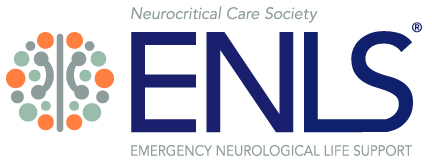 Sample ENLS Live Course AgendaCourse Time: 8:00am-5:15pmActual Training Time: 7.5 hours (Does not include two 15-minute breaks and one hour for lunch and 15 minutes for Trainer Evaluation Survey)Module                         Start Time          Topic(Faculty information inserted here)Introduction8:00 AMENLS Introduction18:10 AMAcute Non-Traumatic Weakness28:40 AMIntracranial Hypertension and Herniation39:10 AMMeningitis and EncephalitisBreak9:45 AMPharmacotherapy410:00 AM Break510:30 AMResuscitation Following Cardiac Arrest611:00 AMAirway, Ventilation and Sedation711:30 AMSubarachnoid HemorrhageLunch12:00 AMLunch81:00 PMTraumatic Brain Injury91:30 PMIntracerebral Hemorrhage102:00 PMStatus Epilepticus112:30 PMAcute Ischemic StrokeBreak3:10 PMBreak123:25 PMApproach to the Comatose Patient134:00 PMTraumatic Spinal Cord Injury144:30 PMSpinal Cord CompressionCourse Wrap-Up5:00 PMTrainer Survey